Meeting Record13-09-2023ME 3356 + DiscordAttendanceMeeting AgendaMinutesLegend: New item In progress Late  GeneralExecutiveY/NMembersXavier Haziza, PresidentYCameron barlowDeclan McCloskey, VP InternalYRobert ZoltanMonica Paul, VP ExternalYKyle WeirNaomi Yakubovich, VP FinanceYDana Cynthia Cairns, VP ServicesYEllilan (non member)Maxim Kari, Events DirectorYLogan RabbGrace Smith, Events DirectorYEric justCLiam D-P, Inventory DirectorYAva Piper Stuempel, Merchandise DirectorYOlivier (non member)Jaime tenBrinke, Office DirectorYBramble (photography)Liz Antifave, Publications DirectorYKhaledSam Raab, Technical DirectorYJules Breau, 4th Year RepNJaden Desveaux, 3rd Year RepY Lexy Buchanan, 2nd Year RepN1st Year Rep1st Year Rep1st Year RepScheduleSchedule18:30-19:00Action Items19:00-19:30Executive UpdatesSpeaking Order:PresidentVPIVPXVPFVPSEventsInventor DirectorMerchandise DirectorOffice DirectorPublications DirectorTechnical Director4th Year Representative3rd Year Representative2nd Year Representative1st Year Representatives19:30-19:45Discussion Period Action ItemsAction ItemsAction ItemsSubject: Handbook updateSubject: Handbook updateAmend Article 7.2 of the CMAS Handbook to state “The current membership fee is $10 per individual, in Canadian dollars.”CMAS Rules & Regulations Handbook 2023Brought forward by: VPIBrought forward by: VPIAmend Article 7.2 of the CMAS Handbook to state “The current membership fee is $10 per individual, in Canadian dollars.”CMAS Rules & Regulations Handbook 2023Result: Passes unanimouslyResult: Passes unanimouslyAmend Article 7.2 of the CMAS Handbook to state “The current membership fee is $10 per individual, in Canadian dollars.”CMAS Rules & Regulations Handbook 2023Subject: Job for Co-Junior LaddersSubject: Job for Co-Junior LaddersPut up the blinds please? 👉👈Brought forward by: OfficeBrought forward by: OfficePut up the blinds please? 👉👈Result: LadderingResult: LadderingPut up the blinds please? 👉👈Executive UpdatesNotesPresident3 minutesAttended a department meeting on mondayKaren taylor is now the academic advisor for MAE!!New services are live for 3d printing, machining, etc. Liz is going to make a poster for it and I will make an announcement on the discord. This should hopefully reduce our 3d print load!!Potential new 4th year machine learning course. Meeting with monica and CASI about affiliate stuff soon ™Meeting with IEEE to hash out CO2 car comp soon ™Coordinating with machine shop guys to see if we can organize some machine shop trainingMeeting with dana next week to get started on the stuff regarding their portfolioCyr contacted me about CASI conference volunteer opportunityVice President Internal1 minuteFirst Year Representative applicationsOpen nowForm closes 19 Sep 2023CSA Engineer position application - closes Friday the 15th!Vice President External7 minutesEngine Icing CASI TalkThurs. Sept 21, 6:30pmME 3275Pizza? Or snacks and refreshments? (CASI will split cost)Jim MacLeod fromm NRC Aerospace Research CenterLiz will be posting for this tonight - Year reps pls plug to your classes and frosh teams <3CSA DFL TourFri. Oct 27, 8:30-10:30amWorking on a signup formLimit to 20 peopleDepending on popularity could look to do a second tour later?Test Bed 80 TalkTuesday Nov 2Location and time TBDSpeakers from MDS - talking about design, development, and construction of Test Bed 80Met with event about paper airplaneSetting up a meeting with Xav and CASI for student branch discussionCMAS student representation docPls give me feedback - comment on the document <3Helped Xav with FED FairWas awesome, talked to a lot of interested people (even someone in neuroscience - they like engines)Space-boundIts actually in the middle of midterms - not sure if its worth itIf we want it - I can not bring/supervise the peoplesMeeting with Liz soon to discuss pubs committeeMY AGENDA:Look into CSME, ASME, any other industry societies people are interested in? (let me know)Meet with Jake about co-op conference and poster fairVice President Finance7 minutesFinancial Report https://docs.google.com/spreadsheets/d/1BdQrylMqUNO37__VVqrlKrgtSUgaTnNP9O8AqAK7ReY/edit#gid=0 One week to submit what you want funded from CUSA- Digital or In-Person Event Logistics- Guest Speaker Compensation-Events/Activities that directly tie to a club's mandate and goals-Bank Fees-Infrastructure or equipment Vice President Services4 minutesCalliper updateWould be 2 shipments of 25 units. Order more expensive by about 50$Deadline September 30Services committee meetingNo times worked where all services exec worked so we had it before the meetingDiscussed goals and feasibility of projects and timelinesEvents Directors4 minutesPaper airplanePaid for the field house for paper airplanesCASI partnershipThey’ll do a talk and RC plane demo :)3 categoriesFarthest (8.5x11 paper only)Accuracy (8.5x11 paper only)Coolest design (any materials, we will not supply)PrizesLego 👀Merch maybeLooking for good places to run Folksy 1 UC Foyer area seems good so people can break off and talk to their reps We can also book the lobby area in ToryNot too keen on lecture halls because its awkward to breakoff Bell theatre lameLeos was too small last year  :(Making updated formsEvents FeedbackGonna consult with Dana for the section on accessibilityEvent Ideas-EDC atrium for folksy 1 (get design teams to open bays for us to use?)Inventory Director2 minutesBeginning stock count of all non purchasable consumables (coffee, milk, hot chocky, etc)Completed list will be sent to services (and anyone else who wants it) when completedUpdated bi-weekly* (hopefully)Library to be up and running soon. Need to familiarise with the form that existsMost likely 2 books per person*2 week loan period.Channel in discord showing current availability of books for members?Merchandise Directorx minutes I sent an email to accent logos about the shirts - no response yet. I chatted with Monica (old services) and apparently you need to call to actually get a response to your email. I will give them a callIf accent logos falls though I have another potential supplier but I know nothing about them (idk how reliable they are) https://www.korosi.com/p/RNIYE-OYZDH/custom-dye-sublimation-hawaiian-shirt-stretch-polyMy goal is to sell the shirts for under 30$ which means that we can only buy them for 20$ each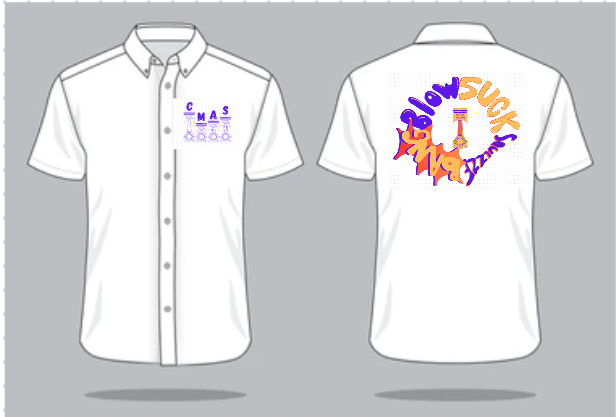 I will be taking over the patch designs. If you want one done talk to me (Liz is busy enough without taks outside of their portfolio)Office Director4 minutes Yearly Office CleaningBleach was not strong enoughChisel!!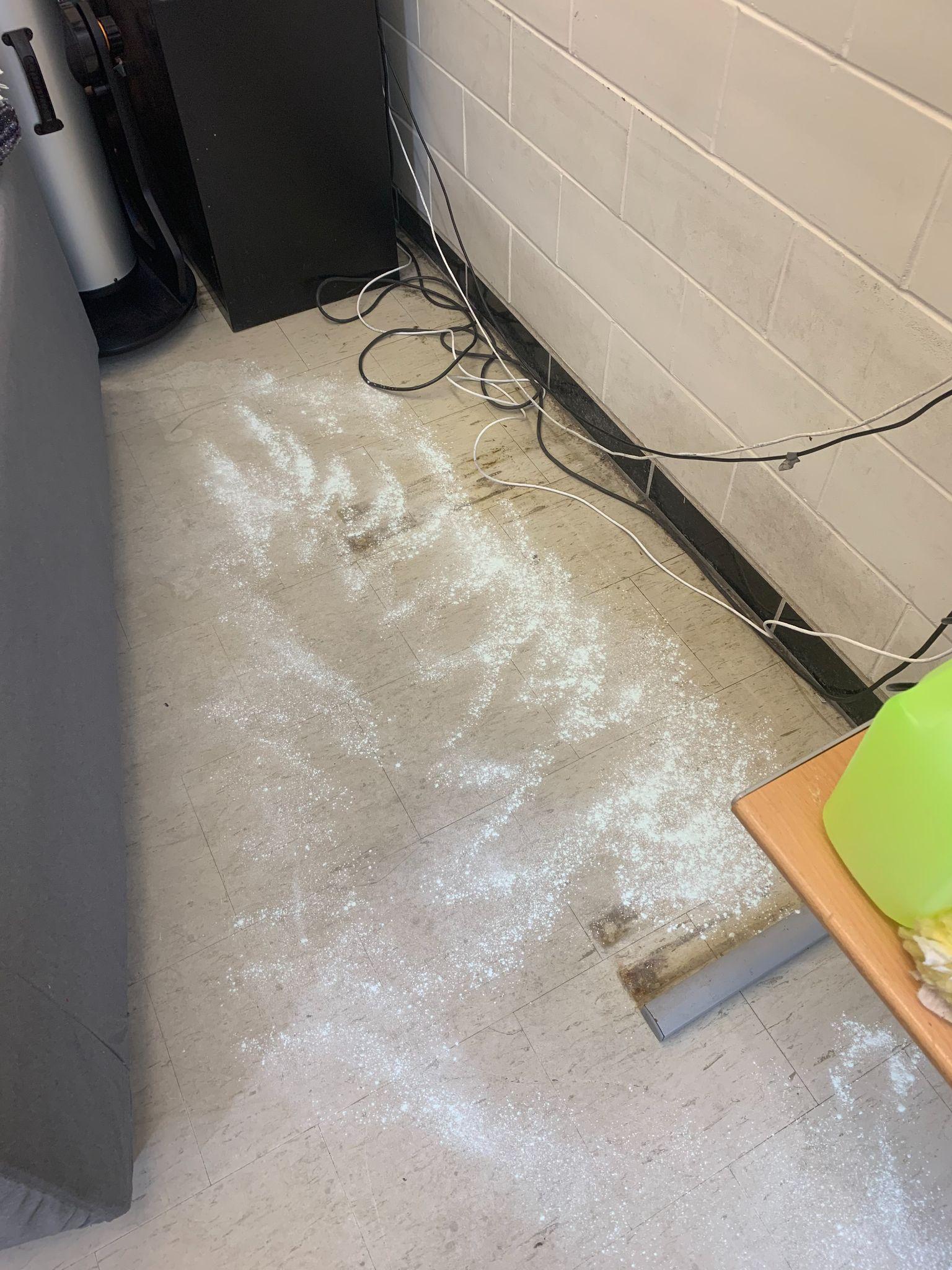 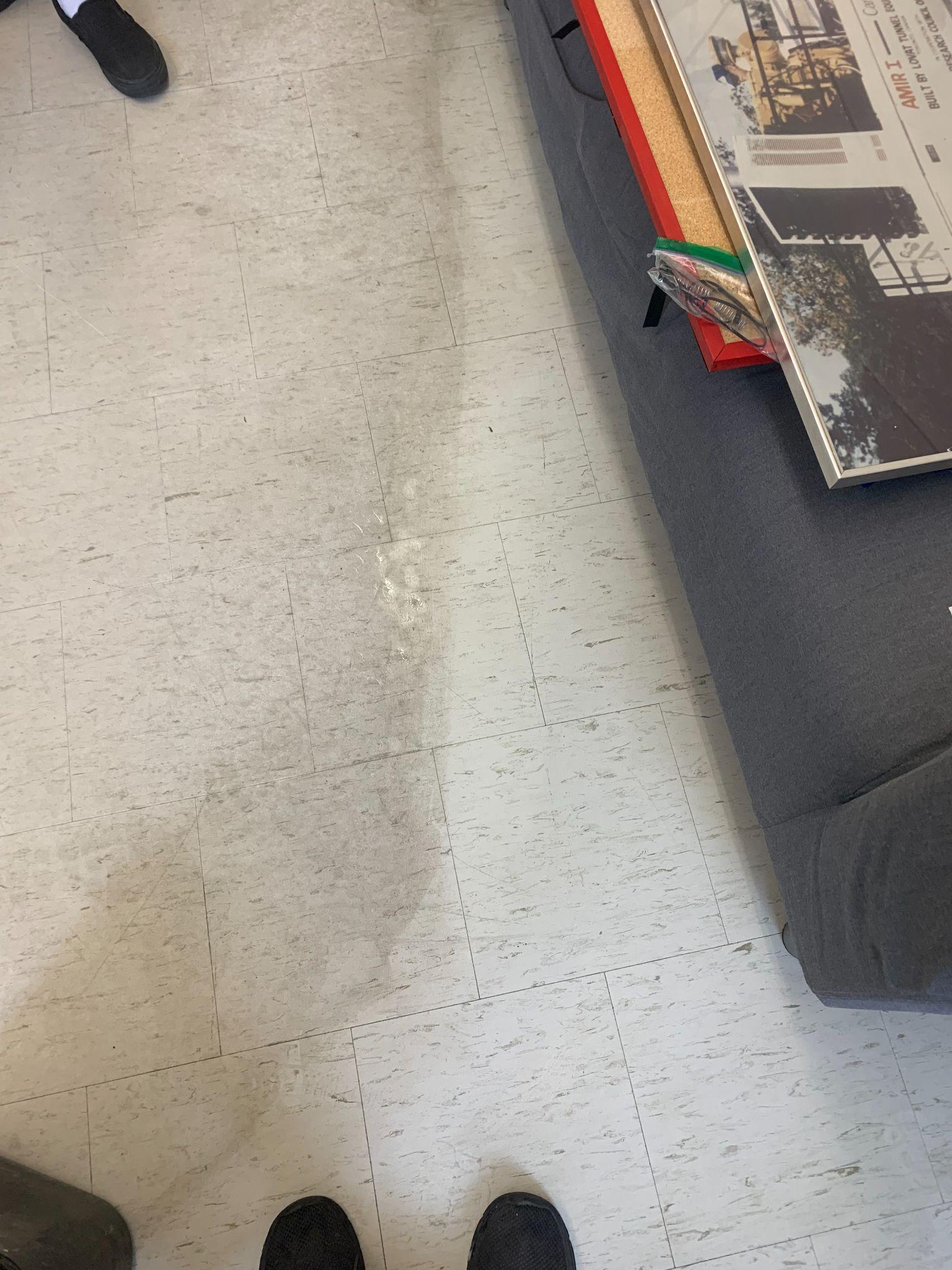 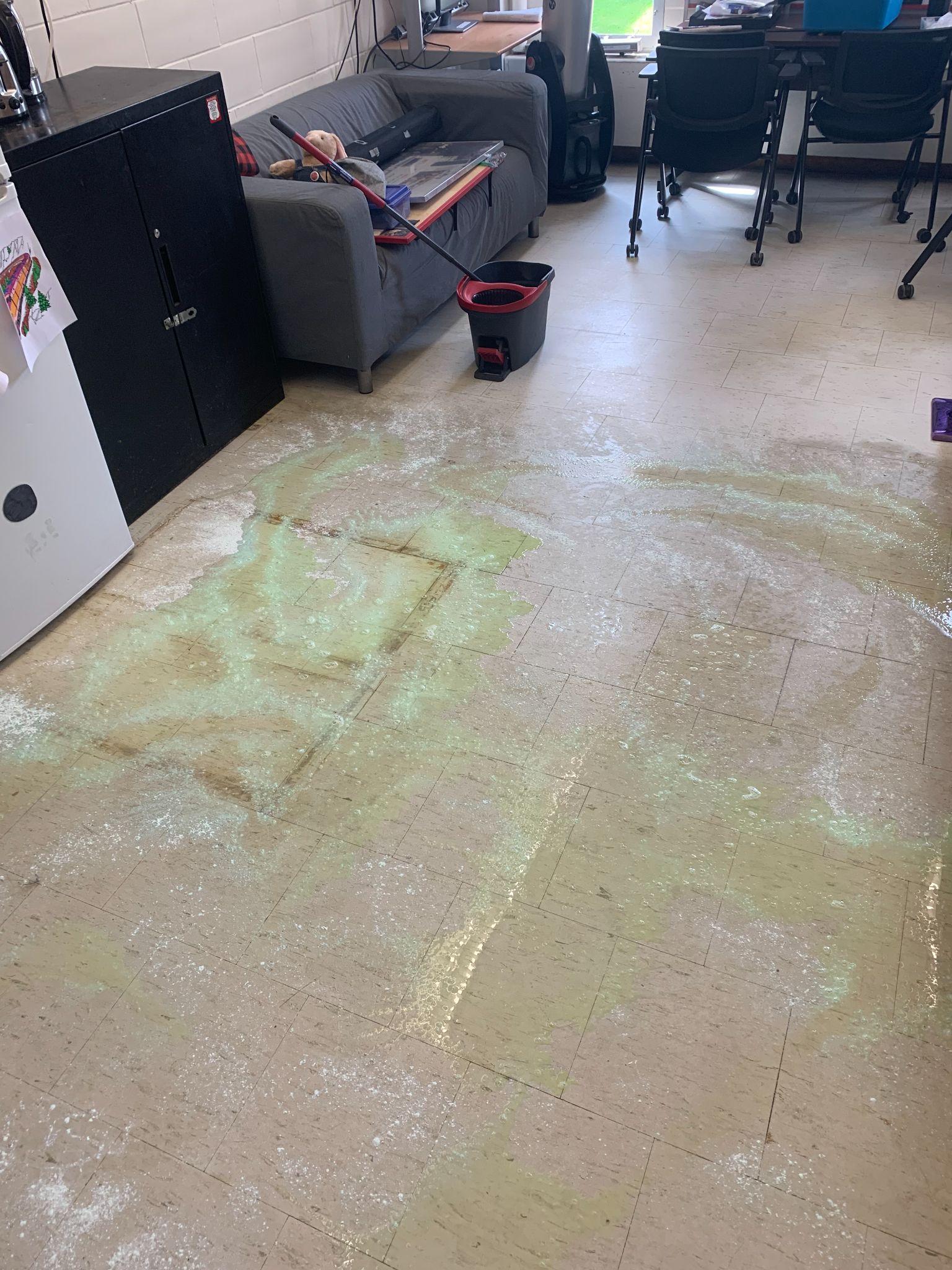 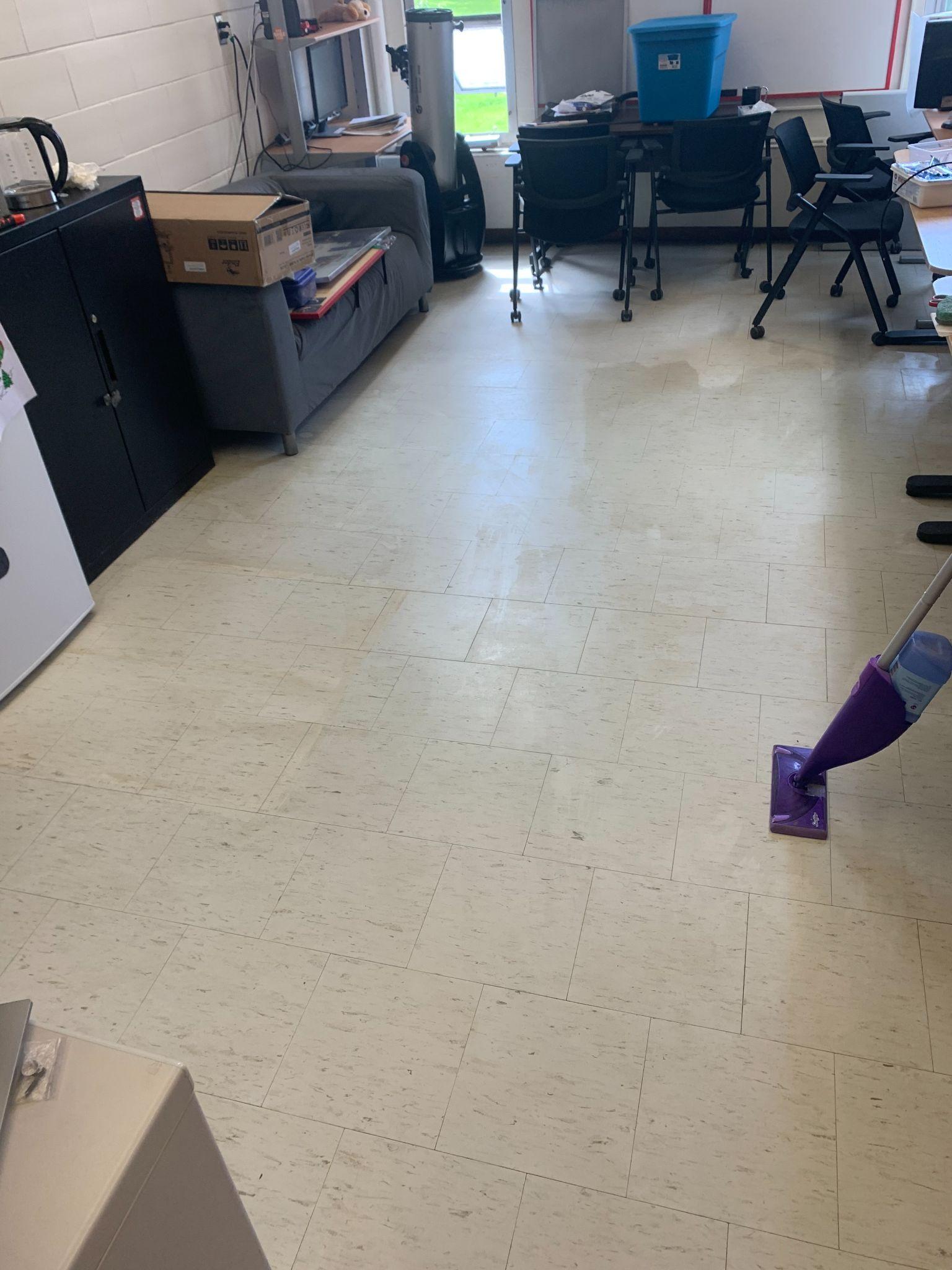 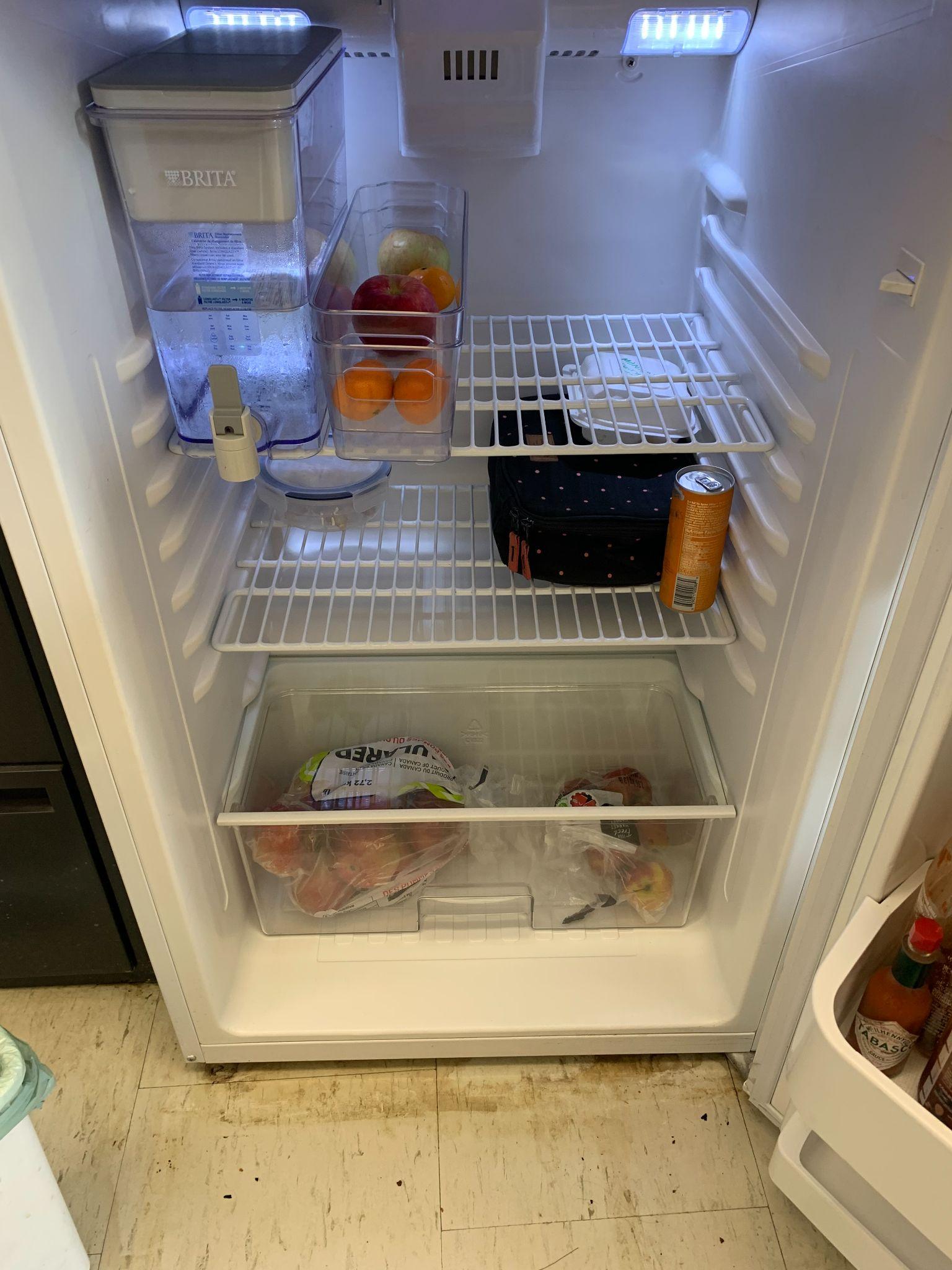 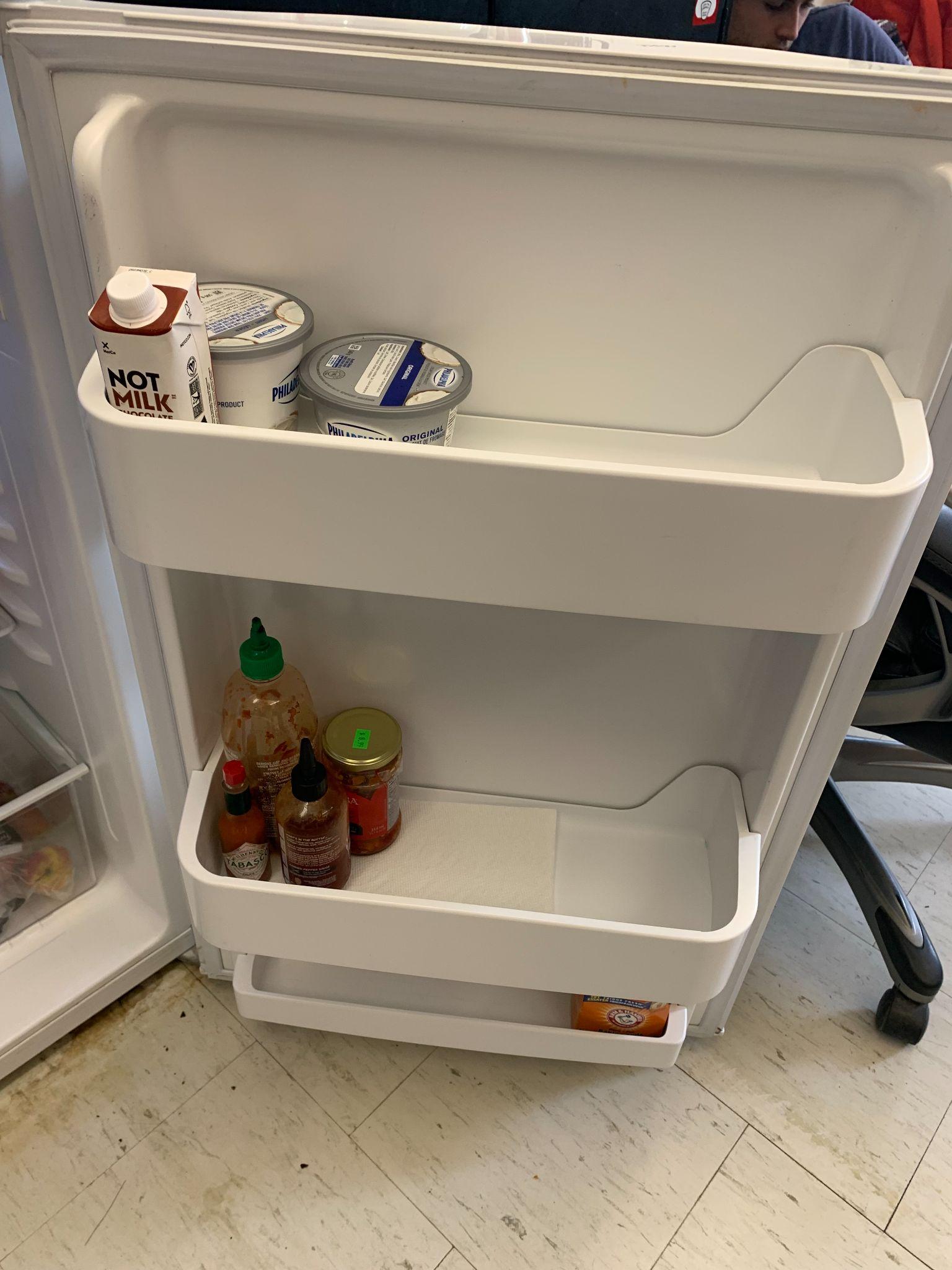  RespectKeep office nice-ish (that means execs too!!!!!!!!!!!!!!!)EngFrosh Stuff…… MugsOffice HoursVery tentative office hours have been postedWhen we hire first years I will redo the office hours and add in the quiet hoursSmall windows painting???Furniture for office?ShelfTable + thingy…..-Mug drop competitionPublications Director2 minutesFirst year rep post posted frMaking da posters frfrWorking on updated price listHow many moneys is a sweatpantPlz stop giving me merch stuff lolz that’s not my job (i will talk abt this more in pubs meeting)Folksy 1 post pwetty pleaseNOT POSTER ily <3Member 30Non member 35Technical Director5ish minutesFixed the website and learned how to fix the website whenever it doesn’t wanna SSL, which was funApparently toner for our printer is super duper rare and has never been sold ever(this is an exaggeration, but no local options really) The options are the following:https://www.printersplus.net/Xerox-C230-C235-Black-Toner-Cartridge-1-500pgs $100 black, $110 colourhttps://www.123ink.ca/p-396427-xerox-006r04383-bk-oem-xerox-006r04383-original-black-toner-cartridge $105 black, $120 colour (they also have “high yield cartridges” which are double the pages printed and $150)I gotta figure out 3d print queue. And post printing rules along with it. And we need to tell people yeah we have free 3d printing but you can’t print infinite bricks of filament forever for free.Do we actually want our landline up and running? I wont do it unless it’s important<34th Year Representativex minutesCan’t attend meetings as I am in class from 6-9pm Met with Grace for fourth year eventInquiring with other fourth years to gauge interest in a pub nightSlay ty -G3rd Year Representative2 minutes Have not done much because engfrosh busy 🙁Dr. John Hayes is the MAE Department’s EDI and student wellness chair. Possible good connection to have…I’m going to start pushing the 3rd year feedback form again because things are starting to get settled again.Once we have some more responses, I’d like to approach a department rep like Karen Taylor or Ed Cyr.Need to start researching event ideas and their feasibility and then I’ll report back to Events.2nd Year Representativex minutes1st Year Representativex minutesDiscussion ItemsTeam Successes** Did someone have a success this week? Did someone really help you out? Something notable happened? Write it here! **Survived engfrosh (&the office wasn’t in complete shambles!!)